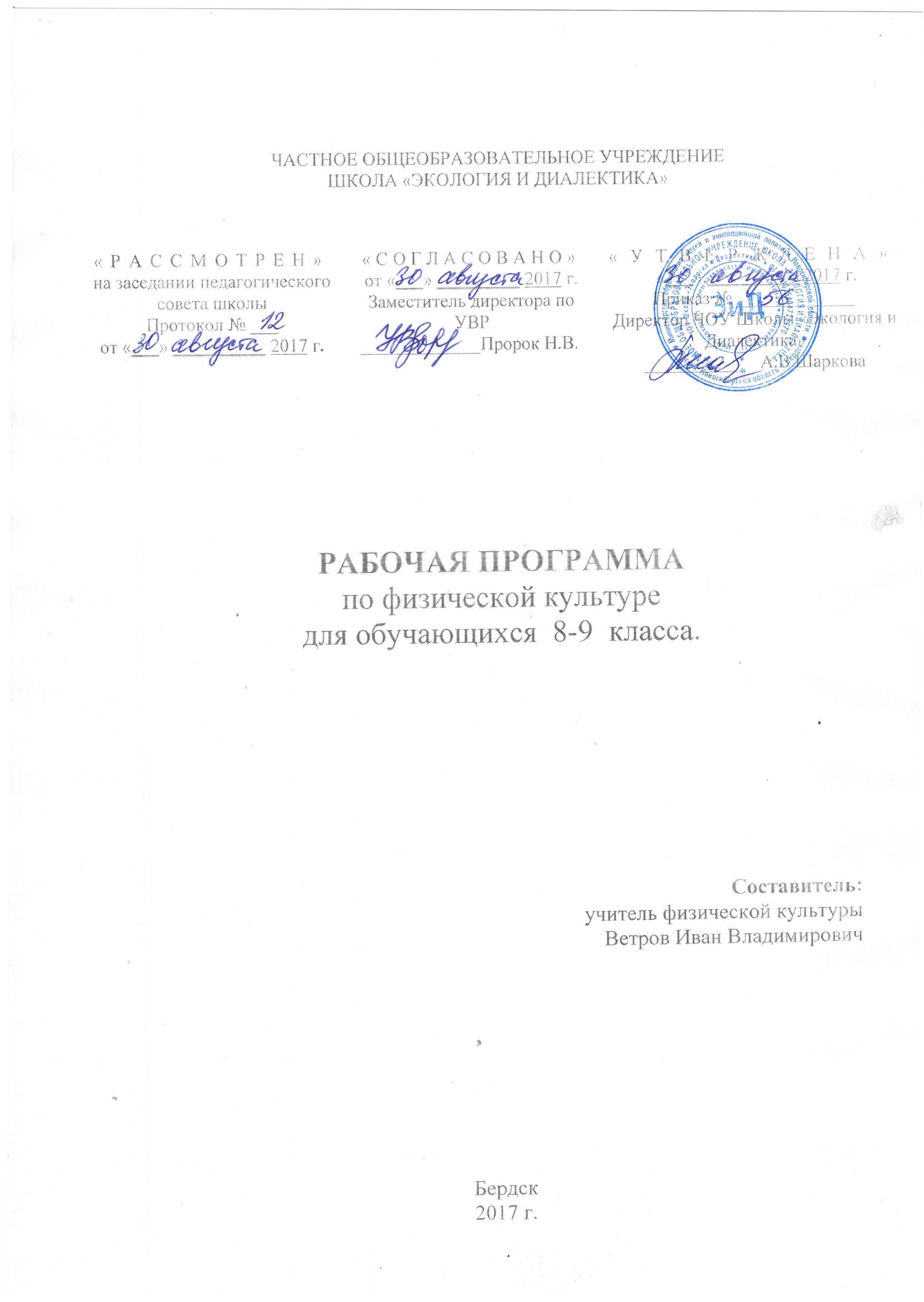 ПОЯСНИТЕЛЬНАЯ ЗАПИСКА Данная рабочая программа учебного предмета «Физическая культура» для обучающихся  8-9 классов разработана на основе требований к результатам освоения ООП ООО ЧОУ Школы «Экология и Диалектика» на 2015-.г. в соответствии с ФКГОС ООО.Изучение предмета «Физическая культура» на уровне основного общего образования направлено на достижение следующей цели - формирование устойчивых мотивов и потребностей школьников в бережном отношении к своему здоровью, целостном развитии физических и психических качеств, творческом использовании средств физической культуры в организации здорового образа жизни.Задачи:укрепление здоровья, развитие основных физических качеств и повышение функциональных возможностей организма;формирование культуры движений, обогащение двигательного опыта физическими упражнениями с общеразвивающей и корригирующей направленностью, техническими действиями и приемами базовых видов спорта;освоение знаний о физической культуре и спорте, их истории и современном развитии, роли в формировании здорового образа жизни;обучение навыкам и умениям в физкультурно-оздоровительной и спортивно-оздоровительной деятельности, самостоятельной организации занятий физическими упражнениями;воспитание положительных качеств личности, норм коллективного взаимодействия и сотрудничества в учебной и соревновательной деятельности.ПЛАНИРУЕМЫЕ РЕЗУЛЬТАТЫ ОСВОЕНИЯ УЧЕБНОГО ПРЕДМЕТА 8 КЛАССзнать/понимать:особенности оздоровительных систем физического воспитания;понятия индивидуальное физическое развитие и физическая подготовленность;режим физической нагрузки при занятиях спортом и следить за его соблюдением; уметь:выполнять  жизненно важные двигательные умения (ходьба, бег, прыжки, лазанья и т.д.) различными способами, в различных изменяющихся внешних условиях;составлять планы занятий физической культурой с различной педагогической направленностью, регулировать величину физической нагрузки в зависимости от задач занятия и индивидуальных особенностей организма;контролировать и регулировать функциональное состояние организма при выполнении физических упражнений, добиваться оздоровительного эффекта и совершенствования физических кондиций;пользоваться современным спортивным инвентарем и оборудованием, специальными техническими средствами с целью повышения эффективности самостоятельных форм занятий физической культурой.использовать приобретенные знания и умения в практической деятельности и повседневной жизни для:осуществления самоконтроля за состоянием организма;проведения самостоятельных занятий по формированию телосложения, коррекции осанки, развитию физических качеств, совершенствованию техники движений;поддержания оптимального уровня работоспособности в процессе учебной деятельности; профилактики психического и физического утомления.9 КЛАССзнать/понимать:понимание здоровья как важнейшего условия саморазвития и самореализации человека, расширяющего свободу выбора профессиональной деятельности и обеспечивающего долгую сохранность творческой активности;историю и развитие спорта и олимпийского движения, о положительном их влиянии на укрепление мира и дружбы между народами;о здоровом образе жизни, его связи с укреплением здоровья и профилактикой вредных привычек,  роль и место физической культуры в организации здорового образа жизни;правила личной гигиены, профилактики травматизма и оказания доврачебной помощи при занятиях физическими упражнениями; основы  организации и проведения занятий физической культурой оздоровительной и тренировочной направленности, составление  содержания занятий в соответствии с собственными задачами, индивидуальными особенностями физического развития и физической подготовленности.уметь:выполнять разнообразные физические упражнения различной функциональной направленности, технические действия базовых видов спорта;проводить самостоятельные занятия по освоению новых двигательных  действий и развитию основных физических качеств, контролировать и анализировать эффективность этих занятий;разрабатывать индивидуальный двигательный режим, подбирать и планировать физические упражнения, поддерживать оптимальный уровень индивидуальной работоспособности;контролировать и регулировать функциональное состояние организма при выполнении физических упражнений, добиваться оздоровительного эффекта и совершенствования физических кондиций;управлять своими эмоциями, эффективно взаимодействовать с взрослыми и сверстниками, владеть культурой общения;соблюдать правила безопасности и профилактики травматизма на занятиях физическими упражнениями, оказывать первую помощь при травмах и несчастных случаях;применять:приобретённые знания и умения в практической деятельности и повседневной жизни для:включения занятий физической культурой и спортом в активный отдых и досуг;предупреждения конфликтных ситуаций во время совместных занятий физической культурой и спортом;поддержания оптимального уровня работоспособности в процессе учебной деятельности; профилактики психического и физического утомления.СОДЕРЖАНИЕ УЧЕБНОГО ПРЕДМЕТА «ФИЗИЧЕСКАЯ КУЛЬТУРА»8 КЛАСС:Раздел 1. Знания о физической культуре (в процессе уроков)Оздоровительные системы физического воспитания.Олимпийские игры современности. Достижения отечественных и зарубежных спортсменов.Контроль за индивидуальным физическим развитием и физической подготовленностью, техникой выполнения упражнений, соблюдением режимов физической нагрузки.Раздел 2. Способы двигательной (физкультурной) деятельностиПроведение самостоятельных занятий физической культурой. Оценка техники движений, способы выявления и устранения ошибок в технике выполнения упражнения (технических ошибок).Раздел 3. Физическое совершенствование (102 часа)Физкультурно-оздоровительная деятельностьКомплексы упражнений для развития основных физических качеств, функциональных возможностей сердечно-сосудистой и дыхательной систем.Упражнения и комплексы из современных оздоровительных систем физического воспитания, адаптивной физической культуры. Спортивно-оздоровительная деятельность  с общеразвивающейся  направленностью:Легкая атлетика (21 час)Техника спринтерского бега. Высокий старт; низкий старт; бег с ускорением; скоростной бег; бег на результат 100м;Техника длительного бега. Техника прыжка в длину. Прыжки в длину с 9-11 шагов разбега; Техника прыжка в высоту. Прыжки в высоту с 7-9 шагов разбега;Техника метания мяча в цель и на дальность. Метание теннисного мяча на заданное расстояние, с 4-5 шагов разбега; бросок набивного мяча () двумя руками из-за головы, от груди; ловля набивного мяча  двумя руками после броска партнера;Развитие скоростных способностей. Эстафеты, старты из различных положений.Гимнастика с основами  акробатики (18 часов)Висы и упоры. Вис согнувшись, вис прогнувшись, подтягивание в висе, поднимание в висе прямых ног, подтягивание из виса лежа;Опорные прыжки: мальчики: прыжок согнув ноги (козел в длину), девочки: прыжок боком с поворотом на 90* (конь в ширину);Акробатические упражнения: мальчики: кувырок назад в упор стоя ноги врозь; кувырок вперед и назад; длинный кувырок; стойка на голове и руках; девочки: мост и поворот в упор стоя на одном колене; кувырки вперед и назад;На развитие координационных способностей. Упражнения на гимнастической стенке, на гимнастическом бревне, прыжки с пружинного гимнастического мостика в глубину.Лазанье. Лазанье по канату.Спортивные игры (45 часов)Баскетбол (22 часов)Техника передвижений, остановок, стоек. Стойки игрока, перемещения в стойке приставными шагами боком, лицом вперед, спиной вперед. Остановка двумя шагами и прыжком. Повороты без мяча и с мячом.Ловля и передача мяча. Ловля и передача мяча двумя руками от груди и одной рукой от плеча на месте и в движении без сопротивления защитника (в парах, тройках, квадрате, круге).Техника ведения мяча. Ведение мяча в низкой, средней и высокой стойке на месте, в движении по прямой, с изменением направления движения и скорости. Ведение без сопротивления защитника ведущей и неведущей рукой, с пассивным сопротивлением защитника.Техника бросков мяча. Броски одной и двумя руками с места и в движении (после ведения, после ловли) с пассивным противодействием. Индивидуальная техника защиты: Перехват мяча.Тактические действия. Позиционное нападение и личная защита; взаимодействие двух игроков в нападении и защите через «заслон».Волейбол (23 часа)Техника передвижений, остановок, поворотов, стоек. Стойки игрока. Перемещения в стойке приставными шагами боком, лицом, спиной вперед.Техника приема и передач мяча. Передача мяча сверху двумя руками на месте и после перемещения вперед. Передачи мяча над собой, во встречных колоннах. Отбивание мяча кулаком через сетку.Техника нижней прямой подачи. Нижняя прямая подача. Прием подачи.Техника прямого нападающего удара. Прямой нападающий удар при встречных передачах.Тактические приемы игры. Тактика свободного нападения. Позиционное нападение с изменением позиций.Лыжная подготовка (12 часов)Техника лыжных ходов.Одновременный одношажный ход (стартовый вариант). Коньковый ход. Торможение и поворот «плугом».Элементы единоборств (6 часов)Техника приемов. Стойки и передвижения в стойке. Захваты рук и туловища. Освобождения от захватов. Приемы борьбы за выгодное положение. Борьба за предмет. Упражнения по овладению приемами страховки. Силовые упражнения в парах. 9 КЛАСС:Раздел 1. Знания о физической культуре (в процессе уроков)Спортивная подготовка.Основные этапы развития физической культуры в России.Правила поведения и техники безопасности при выполнении физических упражнений.Нормы этического общения и коллективного взаимодействия в игровой и соревновательной деятельности.Правила соревнований по одному из базовых видов спорта.Раздел 2. Способы двигательной (физкультурной) деятельностиПроведение самостоятельных занятий прикладной физической подготовкой, организация досуга средствами физической культуры.  Измерение резервов организма и состояния здоровья с помощью функциональных проб.Раздел 3. Физическое совершенствование (99 часов)Физкультурно-оздоровительная деятельностьОсновы туристской подготовки.Способы закаливания организма, простейшие приемы самомассажа.Спортивно-оздоровительная деятельность  с общеразвивающейся  направленностью:Легкая атлетика (21 час)Техника спринтерского бега. Низкий старт; бег с ускорением; скоростной бег; бег на результат 60м ; бег на результат 100м ;Техника длительного бега. Техника прыжка в длину. Прыжки в длину с 11-13 шагов разбега;Техника прыжка в высоту. Прыжки в высоту с 7-9 шагов разбега;Техника метания мяча в цель и на дальность. Метание теннисного мяча на заданное расстояние, с 4-5 шагов разбега; бросок набивного мяча (2 кг) двумя руками из-за головы, от груди; ловля набивного мяча  двумя руками после броска партнера;Развитие скоростных способностей. Эстафеты, старты из различных положений.Гимнастика с основами  акробатики (19 часов)Висы и упоры. Вис согнувшись, вис прогнувшись, подтягивание в висе, поднимание в висе прямых ног, подтягивание из виса лежа;Опорные прыжки: мальчики: прыжок согнув ноги (козел в длину), девочки: прыжок боком (конь в ширину);Акробатические упражнения: мальчики: из упора присев силой стойка на голове и руках; длинный кувырок вперед с трех шагов разбега; девочки: равновесие на одной; выпад вперед; кувырок вперед;На развитие координационных способностей. Упражнения на гимнастической стенке, на гимнастическом бревне, прыжки с пружинного гимнастического мостика в глубину.Лазанье. Лазанье по канату.Спортивные игры (47 часов)Баскетбол (23 часа)Техника передвижений, остановок, стоек. Стойки игрока, перемещения в стойке приставными шагами боком, лицом вперед, спиной вперед. Остановка двумя шагами и прыжком. Повороты без мяча и с мячом.Ловля и передача мяча. Ловля и передача мяча двумя руками от груди и одной рукой от плеча на месте и в движении без сопротивления защитника (в парах, тройках, квадрате, круге).Техника ведения мяча. Ведение мяча в низкой, средней и высокой стойке на месте, в движении по прямой, с изменением направления движения и скорости. Ведение без сопротивления защитника ведущей и неведущей рукой, с пассивным сопротивлением защитника.Техника бросков мяча. Броски одной и двумя руками с места и в движении (после ведения, после ловли).  Броски одной и двумя руками в прыжке.Индивидуальная техника защиты. Вырывание и выбивание мяча. Перехват мяча. Тактические действия. Тактика свободного нападения. Позиционное нападение (5:0) без изменения позиции игроков. Нападение быстрым прорывом; Позиционное нападение и личная защита; взаимодействие двух игроков в нападении и защите через «заслон»; взаимодействие трех игроков (тройка и малая восьмерка).Волейбол (24 часа)Техника передвижений, остановок, поворотов, стоек. Стойки игрока. Перемещения в стойке приставными шагами боком, лицом, спиной вперед.Техника приема и передач мяча.  Передача мяча сверху двумя руками на месте и после перемещения вперед.  Передачи мяча над собой, во встречных колоннах. Передачи мяча у сетки и в прыжке через сетку. Передача мяча сверху, стоя спиной к цели;Техника нижней прямой подачи. Прием мяча, отраженного сеткой. Нижняя прямая подача мяча в заданную часть площадки;Техника прямого нападающего удара. Прямой нападающий удар при встречных передачах;Тактические приемы игры. Тактика свободного нападения. Позиционное нападение с изменением позиций. Игра в нападении в зоне 3. Игра в защите.Лыжная подготовка (12 часов)Техника лыжных ходов.Попеременный четырехшажный ход. Переход с попеременных ходов на одновременные. Преодоление контруклона. Горнолыжная эстафета с преодолением препятствий.ТЕМАТИЧЕСКОЕ ПЛАНИРОВАНИЕ8 КЛАСС:9 КЛАСС:Контрольно – диагностические срезы( в процессе уроков)Данные срезы позволяют определить уровень физической подготовленности учащихся. Они направлены на диагностику развития основных физических качеств. Срезы проводятся 2 раза в год: в первой и четвертой четвертях.Уровень физической подготовленности учащихся  5- 9  классов№Датаплан/фактТема КорректировкаРаздел 3. Физическое совершенствованиеСпортивно-оздоровительная деятельность  с общеразвивающейся  направленностьюЛегкая атлетика (12 часов)Раздел 3. Физическое совершенствованиеСпортивно-оздоровительная деятельность  с общеразвивающейся  направленностьюЛегкая атлетика (12 часов)Раздел 3. Физическое совершенствованиеСпортивно-оздоровительная деятельность  с общеразвивающейся  направленностьюЛегкая атлетика (12 часов)Раздел 3. Физическое совершенствованиеСпортивно-оздоровительная деятельность  с общеразвивающейся  направленностьюЛегкая атлетика (12 часов)1/1Спринтерский бегПравила по Т.Б. на уроках физкультуры. Низкий старт и стартовый разгон2/2Бег на короткие дистанции:30,60 м. Эстафетный бег. Техническая подготовка. Техника движений и её основные показатели.3/3Бег на короткие дистанции:30,60 м. Финиширование. Эстафетный бег.  4/4Эстафетный бег.Доврачебная помощь во время занятий физической культурой и спортом.5/1Прыжок в длину с разбегаПрыжок в длину способом «согнув ноги» с 13-15  шагов разбега. Челночный бег6/2Прыжок в длину способом «согнув ноги». Элементы техники. Челночный бег7/3Прыжок в длину способом «согнув ноги» с 13-15 беговых шагов. Совершенствование техники выполнения. Развитие скоростно-силовых качеств.8/4Прыжок в длину способом «согнув ноги» с 13-15 беговых шагов9/1Метание мяча,  на дальностьМетание мяча  в горизонтальную цель10/2Метание мяча на дальность с разбега. Элементы техники11/3Метание  мяча на дальность на заданное расстояние с трех шагов разбега. Совершенствование техники выполнения12/4Метание мяча на дальностьСпортивные игры. Баскетбол (22 часа)Спортивные игры. Баскетбол (22 часа)Спортивные игры. Баскетбол (22 часа)Спортивные игры. Баскетбол (22 часа)13/1Стойка игрока, перемещенияПеремещения в стойке приставными шагами боком, лицом и спиной вперед14/2Остановка двумя шагами и прыжком15/1Ведение мячаВедение мяча с изменением направления движения и обводка препятствий16/2Ведение мяча с изменением направления движения и обводка препятствий17/3 Ведение мяча с изменением направления движения и обводка препятствий18/1Передача мячаПередача мяча одной рукой от плеча, двумя руками с отскоком от пола19/2Передача мяча одной рукой от плеча, двумя руками с отскоком от пола20/3Передача мяча одной рукой от плеча, двумя руками с отскоком от пола; передача мяча при встречном движении21/1Бросок мячаБросок  мяча одной рукой от головы в движении.Тип: закрепления и совершенствования изученного22/2Бросок  мяча одной рукой от головы в движении23/3Бросок  мяча одной рукой от головы в движении24/4Штрафной бросок25/5Штрафной бросок26/6Штрафной бросок27/1Технико-тактические действияКомандные тактические действия: действия трех нападающих против двух защитников28/2Командные тактические действия: действия трех нападающих против двух защитников29/3Командные тактические действия: действия трех нападающих против двух защитников30/4 Индивидуальные тактические действия в защите: личная защита31/5Индивидуальные тактические действия в защите: личная защита32/6Учебно-тренировочные игры33/7Учебно-тренировочные игры34/8Учебно-тренировочные игрыГимнастика с основами акробатики (18  часов)Гимнастика с основами акробатики (18  часов)Гимнастика с основами акробатики (18  часов)Гимнастика с основами акробатики (18  часов)35/1Висы и упорыПравила по Т.Б. на уроках гимнастики и акробатики. Висы и упоры. М: передвижения в висе; Д: смешанные висы; Значение гимнастических упражнений для сохранения правильной осанки.Тип: комбинированный36/2Вис согнувшись, вис прогнувшись, смешанные висы.Проведение самостоятельных занятий по коррекции осанки и телосложения37/1АкробатикаАкробатические упражнения: М: из упора присев силой стойка на голове и руках; Д: равновесие на одной, выпад вперед, кувырок вперед; «мост» и поворот в упор стоя на одном колене38/2Акробатические упражнения: М: из упора присев силой стойка на голове и руках; Д: равновесие на одной, выпад вперед, кувырок вперед; «мост» и поворот в упор стоя на одном колене39/3Акробатические упражнения: М: из упора присев силой стойка на голове и руках; Д: равновесие на одной, выпад вперед, кувырок вперед; «мост» и поворот в упор стоя на одном колене40/4Акробатическое упражнение: длинный кувырок вперед с трех шагов разбега41/5Акробатическое  упражнение: длинный кувырок вперед с трех шагов разбега42/6Акробатическое  упражнение: длинный кувырок вперед с трех шагов разбега43/7Акробатическое соединение: из 4-5 элементов44/1Упражнения в равновесииУпражнения на бревне: ходьба, стойки, повороты. Подъем и соскок с бревна45/2Комбинация из упражнений в равновесии из 3-4 элементов на бревне.Тип: применения знаний и умений46/3Комбинация из упражнений в равновесии из 3-4 элементов на бревне47/1Лазанье по канатуЛазанье по канату с помощью ног на скорость48/2Лазанье по канату  с помощью ног на скорость49/3Лазанье по канату на скорость.Измерение резервов организма и состояния здоровья с помощью функциональных проб.50/1Опорный прыжокМ: прыжок согнув ноги (козел в длину, высота 115 см); Д: боком (конь в ширину, высота 110 см) с поворотом на 90*51/2М: прыжок согнув ноги (козел в длину, высота 115 см); Д: боком (конь в ширину, высота 110 см)  с поворотом на 90*52/3М: прыжок согнув ноги (козел в длину, высота 115 см); Д: боком (конь в ширину, высота 110 см)  с поворотом на 90*Лыжная подготовка (12 часов)Лыжная подготовка (12 часов)Лыжная подготовка (12 часов)Лыжная подготовка (12 часов)53/1Виды лыжных ходовПравила по Т.Б. на уроках лыжной подготовки. Одновременный одношажный ход. Стартовый вариант54/2Одновременный одношажный ход. Стартовый вариант55/3Одновременный одношажный ход. Стартовый вариант56/4Переход с попеременных ходов на одновременные57/5Переход с попеременных ходов на одновременные58/1Торможение поворот,  «плугом»59/2Торможение поворот,  «плугом»60/3Торможение поворот,  «плугом»61/1Передвижение на лыжахПередвижение на лыжах62/2Передвижение на лыжах до 5 км63/3 Передвижение на лыжах до 5 км64/4Передвижение на лыжах до 4,5 кмСпортивные игры. Волейбол  (23 часа)Спортивные игры. Волейбол  (23 часа)Спортивные игры. Волейбол  (23 часа)Спортивные игры. Волейбол  (23 часа)65/1Стойки и перемещенияПравила по Т.Б. на уроках волейбола. Стойки игрока. Перемещения в стойке приставными шагами боком, лицом и спиной вперед66/2Перемещения в стойке приставными шагами боком, лицом и спиной вперед67/1Прием и передача мячаОтбивание мяча кулаком у сетки68/2Отбивание мяча кулаком у сетки69/3Отбивание мяча кулаком у сетки70/4Прием мяча, отраженного сеткой71/5Передача двумя руками сверху72/6Передача двумя руками сверху73/7Передача двумя руками сверху74/8Передача двумя руками сверху75/1Подача мячаНижняя прямая подача76/2Нижняя прямая подача77/3Верхняя прямая подача78/4Верхняя прямая подача79/1Прямой нападающий ударПрямой нападающий удар  при встречных передачах80/2 Прямой нападающий удар при встречных передачах81/3Прямой нападающий удар при встречных передачах82/1Технико-тактические действия игроковИгра в нападении в зоне 383/2 Игра в нападении в зоне 384/3Игра в нападении в зоне 385/4Учебно-тренировочные игры86/5Учебно-тренировочные игры87/6Учебно-тренировочные игрыЭлементы единоборств (6 часов)Элементы единоборств (6 часов)Элементы единоборств (6 часов)Элементы единоборств (6 часов)88/1ЗахватыЗахваты рук и туловища89/2Работа в парах: захваты90/3Освобождения от захватов91/4Освобождения от захватов92/5Приемы борьбы за выгодное положение93/6Приемы борьбы за выгодное положениеЛегкая атлетика (9 часов)Легкая атлетика (9 часов)Легкая атлетика (9 часов)Легкая атлетика (9 часов)94/1Прыжок длину с разбегаПрыжок в  длину с разбега способом «ножницы»95/2Прыжок в длину с разбега способом «ножницы». Элементы техники96/3Прыжок в длину с разбега способом «ножницы». Совершенствование техники выполнения97/1Прыжок в высоту с разбегаПрыжок в высоту с разбега способом «перекидной».Тип: изучение нового материала98/2Прыжок в высоту с разбега способом «перекидной». Элементы техники99/3Прыжок в высоту с разбега способом «перекидной». Элементы техники100/1Спринтерский бегНизкий старт и стартовый разгон101/2Низкий старт и стартовый разгон102/3Низкий старт и стартовый разгон. Эстафетный бег103-108Резерв№Датаплан/фактТема КорректировкаРаздел 3. Физическое совершенствованиеСпортивно-оздоровительная деятельность  с общеразвивающейся  направленностьюЛегкая атлетика (12 часов)Раздел 3. Физическое совершенствованиеСпортивно-оздоровительная деятельность  с общеразвивающейся  направленностьюЛегкая атлетика (12 часов)Раздел 3. Физическое совершенствованиеСпортивно-оздоровительная деятельность  с общеразвивающейся  направленностьюЛегкая атлетика (12 часов)Раздел 3. Физическое совершенствованиеСпортивно-оздоровительная деятельность  с общеразвивающейся  направленностьюЛегкая атлетика (12 часов)1/1Спринтерский бегПравила по Т.Б. на уроках физкультуры. Низкий старт и стартовый разгон2/2Бег на короткие дистанции:30,60 м. Эстафетный бег. Всестороннее и гармоничное физическое развитие3/3Бег на короткие дистанции:30,60 м. Финиширование. Эстафетный бег4/4Эстафетный бег.Адаптивная физкультура5/1Прыжок в длину с разбегаПрыжок в длину способом «прогнувшись» с 13-15 беговых шагов. Челночный бег6/2Прыжок в длину способом «прогнувшись». Элементы техники. Челночный бег7/3Прыжок в длину способом «прогнувшись» с 13-15 беговых шагов. Совершенствование техники выполнения8/4Прыжок в длину способом «прогнувшись» с 13-15 беговых шагов. Развитие скоростно-силовых качеств9/1Метание мяча,  на дальностьМетание мяча  в горизонтальную цель10/2Метание мяча на дальность с разбега. Элементы техники11/3Метание  мяча на дальность на заданное расстояние с трех шагов разбега. Совершенствование техники выполнения12/4Метание мяча на дальностьСпортивные игры. Баскетбол  (23 часа)Спортивные игры. Баскетбол  (23 часа)Спортивные игры. Баскетбол  (23 часа)Спортивные игры. Баскетбол  (23 часа)13/1Стойка игрока, перемещенияПеремещения в стойке приставными шагами боком, лицом и спиной вперед14/2Остановка двумя шагами и прыжком15/1Ведение мячаВедение мяча с изменением направления движения и обводка препятствий16/2Ведение мяча с изменением направления движения и обводка препятствий17/3 Ведение мяча с изменением направления движения и обводка препятствий18/1Передача мячаПередача мяча одной рукой от плеча, двумя руками с отскоком от пола19/2Передача мяча одной рукой от плеча, двумя руками с отскоком от пола20/3Передача мяча одной рукой от плеча, двумя руками с отскоком от пола; передача мяча при встречном движении.Спортивная подготовка21/1Бросок мячаБросок  мяча М: одной рукой от головы в прыжке; Д: двумя руками от головы22/2Бросок  мяча М: одной рукой от головы в прыжке; Д: двумя руками от головы23/3Бросок  мяча М: одной рукой от головы в прыжке; Д: двумя руками от головы24/4Штрафной бросок25/5Штрафной бросок26/6Штрафной бросок27/1Технико-тактические действияКомандные тактические действия: действия трех нападающих против двух защитников28/2Командные тактические действия: действия трех нападающих против двух защитников29/3Командные тактические действия: действия трех нападающих против двух защитников30/4 Индивидуальные тактические действия в защите: личная защита31/5Индивидуальные тактические действия в защите: личная защита32/6Индивидуальные тактические действия в защите: личная защита33/7Учебно-тренировочные игры34/8Учебно-тренировочные игры35/9Учебно-тренировочные игрыГимнастика с основами акробатики (19  часов)Гимнастика с основами акробатики (19  часов)Гимнастика с основами акробатики (19  часов)Гимнастика с основами акробатики (19  часов)36/1Висы и упорыПравила по Т.Б. на уроках гимнастики и акробатики. Висы и упоры. М: передвижения в висе; Д: смешанные висы; Значение гимнастических упражнений для сохранения правильной осанки37/1АкробатикаАкробатические упражнения: М: из упора присев силой стойка на голове и руках; Д: равновесие на одной, выпад вперед, кувырок вперед38/2Акробатические упражнения: М: из упора присев силой стойка на голове и руках; Д: равновесие на одной, выпад вперед, кувырок вперед39/2Акробатическое  упражнение: длинный кувырок вперед с трех шагов разбега40/3Акробатическое  упражнение: длинный кувырок вперед с трех шагов разбега41/4Акробатическое соединение: из 4-5 элементов42/1Упражнения в равновесииУпражнения на бревне: ходьба, стойки, повороты. Подъем и соскок с бревна43/2Комбинация из упражнений в равновесии из 3-4 элементов на бревне44/3Комбинация из упражнений в равновесии из 3-4 элементов на бревне45/1Лазанье по канатуЛазанье по канату с помощью ног на скорость46/2Лазанье по канату  с помощью ног на скорость47/3Лазанье по канату на скорость48/1Опорный прыжокМ: прыжок согнув ноги (козел в длину, высота 115 см); Д: боком (конь в ширину, высота 110 см) с поворотом на 90*49/2М: прыжок согнув ноги (козел в длину, высота 115 см); Д: боком (конь в ширину, высота 110 см)  с поворотом на 90*50/3М: прыжок согнув ноги (козел в длину, высота 115 см); Д: боком (конь в ширину, высота 110 см)  с поворотом на 90*51/1Элементы силовой гимнастики.Содержание комплекса силовой гимнастики.Доврачебная помощь во время занятий физической культурой.52/2Комплекс силовой гимнастики53/1Комплекс силовой гимнастики54/2Комплекс силовой гимнастикиЛыжная подготовка (12 часов)Лыжная подготовка (12 часов)Лыжная подготовка (12 часов)Лыжная подготовка (12 часов)55/1Виды лыжных ходовПравила по Т.Б. на уроках лыжной подготовки. Попеременный четырехшажный ход 56/2Попеременный четырехшажный ход.Организация досуга средствами физической культуры57/3Попеременный четырехшажный ход58/4Переход с попеременных ходов на одновременные59/5Переход с попеременных ходов на одновременные60/6Переход с попеременных ходов на одновременные61/7Преодоление контруклона62/8Преодоление контруклона63/1Передвижение на лыжахПередвижение на лыжах64/2Передвижение на лыжах до 5 км65/3 Передвижение на лыжах до 5 км66/4Передвижение на лыжах до 4,5 кмСпортивные игры. Волейбол (24 часа)Спортивные игры. Волейбол (24 часа)Спортивные игры. Волейбол (24 часа)Спортивные игры. Волейбол (24 часа)67/1Стойки и перемещенияПравила по Т.Б. на уроках волейбола. Стойки игрока. Перемещения в стойке приставными шагами боком, лицом и спиной вперед68/2Перемещения в стойке приставными шагами боком, лицом и спиной вперед69/1Прием и передача мячаПередачи мяча у сетки, передача в прыжке через сетку70/2Передачи мяча у сетки, передача в прыжке через сетку71/3Передачи мяча у сетки, передача в прыжке через сетку72/4Прием мяча, отраженного сеткой73/5Прием мяча, отраженного сеткой74/6Передача мяча сверху, стоя спиной к цели75/7Передача мяча сверху, стоя спиной к цели76/8Передача мяча сверху, стоя спиной к цели77/1Подача мячаНижняя прямая подача78/2Нижняя прямая подача79/3Нижняя прямая подача80/4Верхняя прямая подача81/5Верхняя прямая подача82/6Верхняя прямая подача83/1Прямой нападающий ударПрямой нападающий удар  при встречных передачах84/2 Прямой нападающий удар при встречных передачах85/3Прямой нападающий удар при встречных передачах86/1Технико-тактические действия игроковИгра в нападении в зоне 387/2 Игра в нападении в зоне 388/3Игра в нападении в зоне 389/4Учебно-тренировочные игры90/5Учебно-тренировочные игрыЛегкая атлетика (9 часов)Легкая атлетика (9 часов)Легкая атлетика (9 часов)Легкая атлетика (9 часов)91/1Прыжок длину с разбегаПрыжок в  длину с разбега способом «ножницы».Оценка эффективности занятий физкультурно-оздоровительной деятельностью92/2Прыжок в длину с разбега способом «ножницы». Элементы техники93/3Прыжок в длину с разбега способом «ножницы». Совершенствование техники выполнения94/1Прыжок в высоту с разбегаПрыжок в высоту с разбега способом «перекидной»95/2Прыжок в высоту с разбега способом «перекидной». Элементы техники96/3Прыжок в высоту с разбега способом «перекидной». Совершенствование техники выполнения97/1Спринтерский бегНизкий старт и стартовый разгон98/2Низкий старт и стартовый разгон99/3Низкий старт и стартовый разгон. Эстафетный бег№п/пФизические способностиКонтрольное упражнение(тест)1.Скоростные Бег 30м,60мПрыжки  на скакалке за 1 мин.2.Координационные Челночный бег 3х10м3.Скоростно-силовыеПрыжок в длину с местаПрыжок в длину с разбегаПоднимание туловища из положения лежа4.Выносливость Бег 1000м5.Гибкость Наклон вперед из положения сидя6.Силовые Подтягивание Метание набивного мячаКонтрольное упражнение(тест)КлассУровеньУровеньУровеньУровеньУровеньУровеньКонтрольное упражнение(тест)КлассмальчикимальчикимальчикидевочкидевочкидевочкиКонтрольное упражнение(тест)Классвысокийсреднийнизкийвысокийсреднийнизкий1.Бег 30 м55,15,2-6,56,65,25,3-6,56,61.Бег 30 м65,25,3-5,96,05,35,4-6,06,11.Бег 30 м74,95,0-5,96,05,05,1-6,16,21.Бег 30 м84,84,9-5,85,94,95,0-6,06,11.Бег 30 м94,54,9-5,35,54,95,3-5,86,02.Бег 60 м510,010,1-11,211,310,410,5-11,411,52.Бег 60 м69,79,8-10,911,010,210,3-11,411,52.Бег 60 м79,49,5-11,011,19,89,9-11,011,12.Бег 60 м89,39,4-10,911,09,79,8-10,911,02.Бег 60 м98,89,2-9,69,89,69,8-10,310,83. Бег 1000 м54,454,46-6,456,465,205,21-7,207,213. Бег 1000 м64,304,31-6,306,315,105,11-7,107,113. Бег 1000 м74,154,16-6,156,165,005,01-7,007,013. Бег 1000 м84,054,06-6,056,064,504,51-6,506,513. Бег 1000 м93,553,56-5,555,564,404,41-6,406,414.Челночный бег 3х10 м58,58,8-9,39,78,99,3-9,710,14.Челночный бег 3х10 м68,38,6-9,09,38,89,1-9,610,04.Челночный бег 3х10 м78,38,6-9,09,38,79,0-9,510,04.Челночный бег 3х10 м88,08,3-8,79,08,69,0-9,49,94.Челночный бег 3х10 м97,78,0-8,48,68,58,8-9,39,75.Прыжок в длину с места5195180-160140185175-1501305.Прыжок в длину с места6200180-165145190175-1551355.Прыжок в длину с места7205190-170150200180-1601405.Прыжок в длину с места8210195-180160200180-1601455.Прыжок в длину с места9220205-190175205185-1651556.Прыжок в длину с разбега5340339-260259300229-2202196.Прыжок в длину с разбега6360359-270269320319-2312306.Прыжок в длину с разбега7380379-280279350349-2402396.Прыжок в длину с разбега8420419-361360400399-2912906.Прыжок в длину с разбега9420419-361360400399-2912907.Прыжок в высоту с разбега5110100-9085105100-85807.Прыжок в высоту с разбега6115110-9590110105-90857.Прыжок в высоту с разбега7125120-105100115110-95907.Прыжок в высоту с разбега8130129-115110120119-100957.Прыжок в высоту с разбега9135134-125110125124-1101008. Прыжки через скакалку (за 1 мин)51009080110100908. Прыжки через скакалку (за 1 мин)6105100901201101008. Прыжки через скакалку (за 1 мин)71201101001301201108. Прыжки через скакалку (за 1 мин)81301201101401301208. Прыжки через скакалку (за 1 мин)91351251151451351259.Наклон вперед из положения сидя51110-651413-659.Наклон вперед из положения сидя61211-761514-769.Наклон вперед из положения сидя71211-761514-769.Наклон вперед из положения сидя81312-871615-879.Наклон вперед из положения сидя91413-981719-9810.Подтягивание / вис587-431413-6510.Подтягивание / вис698-531514-7610.Подтягивание / вис7109-531514-7610.Подтягивание / вис81110-641615-8710.Подтягивание / вис91211-651716-9811.Поднимание туловища из положения лежа52221-12111615-10911.Поднимание туловища из положения лежа62322-13121716-111011.Поднимание туловища из положения лежа72423-14131716-111011.Поднимание туловища из положения лежа82524-15141817-121111.Поднимание туловища из положения лежа92625-16151918-131212.Метание набивного мяча5350349-320319300299-26025912.Метание набивного мяча6370369-340339330329-27026912.Метание набивного мяча7400399-370369350349-29028912.Метание набивного мяча8450449-390389400399-32032912.Метание набивного мяча9500499-420419450449-390389